 BASIC SKILLS AGENDA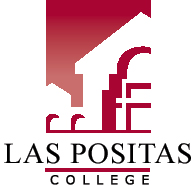 April 22, 2020| 2:30-4:30pm | via ZOOMAgendaCall to OrderReview and Approval of AgendaReview and Approval of Minutes (February 26, 2020)
Discussion ItemsBasic Skills Charge for 2020-2021 (attached)Online resources to support faculty/staff and studentsUpdates Adjournment Next Regular Meetings:August 26, 2020SEA Charge (FYI)The Student Equity & Achievement (SEA) Committee will help coordinate, lead, and support efforts and initiatives to boost achievement for all students with an emphasis on eliminating achievement gaps for disproportionally impacted students as defined by the California Community Colleges Chancellor’s Office, and supporting language acquisition for language learners.  The SEA Committee will help coordinate activities and practices pursuant to Guided Pathways; support students to complete their educational goals and a defined course of study; and support high-quality curriculum, instruction, and support services to students especially those who enter college  requiring additional support learning English, ESL, and mathematics to ensure completion of a course of study in a timely manner.Reporting RelationshipThe Student Equity & Achievement (SEA) Committee will report to the Academic Senate and to College Council via the Vice President of Student Services.Voting Members:Co-Chair – Director of Student Equity & Success
Co-Chair – Faculty from a discipline that offers Basic Skills courses*Administrator – Dean of Arts & Humanities
Administrator – Dean of Science, Technology, Engineering, and Math 
Administrator – Dean of Student Services
Administrator – Vice President of Student Services
(Could be 4 at-large administrators)Classified Professional – Academic Services #1
Classified Professional – Academic Services #2
Classified Professional – Student Services #1
Classified Professional – Student Services #2
Classified Professional – can be either from either Academic Services or Student ServicesFaculty – Arts & Humanities Division
Faculty – Business, Health, Athletics & Work Experience Division
Faculty – Science, Technology, Engineering, and Math Division
Faculty – Social Science, Library, Public Safety & Career Education Division
Faculty – Librarian
Faculty - CounselingStudent – Las Positas College Student Government – Representative #1
Student – Las Positas College Student Government – Representative #2Non-Voting Members:Administrator – Director of Research, Planning, and Institutional EffectivenessTerm: 2 YearsQuorum: Members = 19; Quorum = 10Sub-Committee – Basic Skills Subcommittee – Reports to SEAThe sub-committee will have representation from the former Basic Skills committee members or those with interest in Basic Skills, and who are equity-minded.  The sub-committee chair and one other member are to also serve as voting members (faculty) of the larger committee. Basic Skills Committee (BaSK) Charge: The Basic Skills Committee is responsible for supporting success of Basic Skills and language acquisition students across the curriculum, including successful enrollment, retention, transfer, completion of transfer level math and English, and degrees and certificates by: • Gathering, reviewing, and assessing data on student success and equity 
• Identifying, coordinating, and publicizing best practices for meeting students’ educational needs, including coordinating with SEA and Professional Development; 
• Planning, creating, implementing, and publicizing strategies for removing barriers and addressing educational gaps; 
• Supporting innovation in process and instruction.Reporting RelationshipThe Basic Skills Committee will report to the Student Equity and Achievement Committee.Voting Members: Instructional Faculty (3) 
Counseling Faculty (1) 
Librarian (1) Non-Voting: Chair: Faculty from a discipline that offers Basic Skills courses* - same as co-chair of SEA
Director of DSP&S or designee (1)
Academic Dean (1)
Student Services Dean (1)
Director of Student Equity and Success (1)
Non-credit Specialist (1)
Faculty, Adjunct (1) 
LPCSG Representative (1) 

Term: 2 years 
Quorum: 5 Voting Members; Quorum = 3
